ЛАБОРАТОРНОЕ ЗАНЯТИЕ № 3: Подклассы Магнолииды, Ранункулиды: семейства Магнолиевые и Лютиковые.Рекомендуемая литература:1. Барабанов, Е. И. Ботаника: учеб. для студ. высш. учеб. зав. / Е. И. Барабанов, С. Г. Зайчикова. – М.: Академия, 2007. – 448 с.2. Ботаника с основами фитоценологии: Анатомия и морфология растений: учеб. для вузов / Т. И. Серебрякова [и др.]. – М. : ИКЦ «Академкнига», 2007. – 543 с.3. Практический курс систематики растений / Т.Н. Гордеева [и др.]. – М. : Просвещение, 1986. – 224 с.4. Еленевский, А. Г. Ботаника: Систематика высших, или наземных, растений : учеб. для студ. высш. пед. учеб. заведений / А. Г. Еленевский, М. П. Соловьева, В. Н. Тихомиров. – 3-ое изд., исправ. – М. :Академия, 2004. – 432 с.5. Сапегин, Л. М. Ботаника: Систематика высших растений : учеб. пособие для вузов по биол. спец. / Л. М. Сапегин. – Минск : Дизайн ПРО, 2004. – 248 с.6. Сергиевская, Е. В. Систематика высших растений. Практический курс // Е. В. Сергиевская.– СПб.: Издательство «Лань», 2002. – 448 с.7. Красная книга Республики Беларусь. Растения: редкие и находящиеся под угрозой исчезновения виды дикорастущих растений / гл. редкол.: И. М. Качановский [и др.]. – 4-е изд. – Минск : Беларус. Энцыкл. iмя П. Броўкi, 2015. – 448 с.8. Электронный ресурс «Плантариум: открытый онлайн атлас-определитель растений и лишайников России и сопредельных стран» https://www.plantarium.ru/ 9. Электронный ресурс  «Красная книга Республики Беларусь» : http://redbook.minpriroda.gov.by/СЕМЕЙСТВО МАГНОЛИЕВЫЕ (MAGNOLIACEAE)СЕМЕЙСТВО МАГНОЛИЕВЫЕ (MAGNOLIACEAE)1. Систематическое положение(отдел, класс, порядок, семейство)отдел	Magnoliophyta (Покрытосеменные)класс	Magnoliopsida (Двудольные)порядок	Magnoliales (Магнолиецветные)семейство	Magnoliaceae (Магнолиевые)2. Жизненная формаДеревья3. Корневая системаСтержневая4. Стебель (однолетний, травянистый, многолетний, деревянистый; ветвление; форма поперечного сечения; характер опушения; расположение в пространстве, метаморфозы)многолетний, деревянистый5. Листья, листорасположение(по степени сложности; по расчленению листовой пластинки; форма листовой пластинки, край, верхушка листа; жилкование; опушение; способ прикрепления; листорасположение; видоизменения; наличие прилистников)Простые, кожистые, черешковые, очередные, с цельной листовой пластинкой (магнолия) или пальчатолопастные (тюльпанное дерево)6. Соцветие (тип)Чаще цветки одиночные 7. Цветок: формула, диаграмма*Р 3+3+3 А ω G ω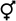 8. Плодмноголистовка9. ПредставителиМагнолия крупноцветковая (Magnolia grandiflora L.)Магнолия белая (Magnolia alba (DC.) Figlar)Магнолия Суланжа (Magnolia soulangeana Soul.-Bod.)Лириодендрон тюльпанный (Liriodendron tulipifera L.) - (Тюльпанное дерево)Лириодендрон китайский (Liriodendron chinense (Hemsl.) Sarg.)10. Хозяйственное значениедекоративные, дают ценные эфирные маслаСЕМЕЙСТВО ЛЮТИКОВЫЕ (RANUNCULACEAE)СЕМЕЙСТВО ЛЮТИКОВЫЕ (RANUNCULACEAE)1. Систематическое положение(отдел, класс, порядок, семейство)отдел	Magnoliophyta (Покрытосеменные)класс	Magnoliopsida (Двудольные)порядок	Ranunculales (Лютикоцветные)семейство	Ranunculaceae (Лютиковые)2. Жизненная форматравянистые растения, реже кустарники3. Корневая системакорневища, могут формироваться столоны, встречаются утолщенные корни, в которых запасаются питательные вещества4. Стебель (однолетний, травянистый, многолетний, деревянистый; ветвление; форма поперечного сечения; характер опушения; расположение в пространстве, метаморфозы)Стебель травянистого типа, древесное строение характерно исключительно для рода ломонос,5. Листья, листорасположение(по степени сложности; по расчленению листовой пластинки; форма листовой пластинки, край, верхушка листа; жилкование; опушение; способ прикрепления; листорасположение; видоизменения; наличие прилистников)Листья лютиковых могут быть простыми (цельными) или сложными (пальчато-рассеченными, перисто-рассеченными) у разных видов. Прилистники отсутствуют. Расположение листьев очередное, только у видов рода ломонос - супротивное. У некоторых видов листья только прикорневые, у других, кроме них, есть еще и стебельные.6. Соцветие (тип)кисти или метелки, иногда цветки расположены поодиночке на верхушке стебля или в пазухах листьев7. Цветок: формула, диаграмма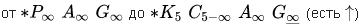 8. Плодмногоорешек или многолистовка, у редких видов – коробочка либо ягода9. ПредставителиКалужница (Caltha), Купальница (Trollius), Аконит (Борец)(Aconitum), Живокость (Delphinium), Морозник (Helleborus),Воронец (Actaea),Водосбор (Aquilegia),Ломонос (Clematis),Сокирки (Consolida),Чистяк (Ficaria),Печёночница (Hepatica),Равноплодник (Isopyrum),Мышехвостник (Myosurus),Nigella (Чернушка),Адонис (Adonis),Ветреница (Anemone),Прострел (Pulsatilla),Лютик (Ranunculus),Василистник (Thalictrum)10. Хозяйственное значениелекарственные, ядовитые